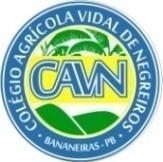 EDITAL Nº 21/2023SELEÇÃO INTERNA E EXTERNA PARA CADASTRO DE RESERVA DE PROFISSIONAIS NO ÂMBITO DO PROGRAMA MULHERES MILANEXO VIIREQUERIMENTO PARA INTERPOSIÇÃO DE RECURSORECURSO contra resultado preliminar do Processo de Seleção Simplificada para Cargo	do Programa Mulheres Mil (FNDE/MEC), regido pelo Edital n. 21/2023 e executado pelo Colégio Agrícola Vidal de Negreiros.Eu	, portador  (a)  do  RG  n.º	,inscrito  (a)  no  CPF  sob  o  n.º	, candidato (a) regularmente inscrito (a) no Processo de Seleção para concorrer, à vaga de		, conforme o Edital n. 21/2023, venho por meio deste, interpor RECURSO, junto à Comissão de Seleção do Programa Mulheres Mil, CAVN/UFPB, em face ao resultado parcial divulgado, tendo por objeto de contestação a(s) seguinte(s) decisão(ões):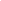 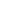 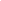 Os argumentos com os quais contesto a(s) referida(s) decisão(ões) são: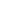 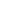 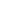 Para fundamentar essa contestação, encaminho em anexo os seguintes documentos: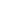 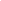 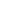 Bananeiras/PB, ______ de _______________________ de 2023.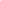 Assinatura do(a) Candidato(a)